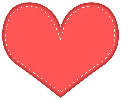 MONDAYLUNDITUESDAYMARDIWEDNESDAYMERCREDITHURSDAYJEUDIFRIDAYVENDREDI3  Theme: Nursery Rhymes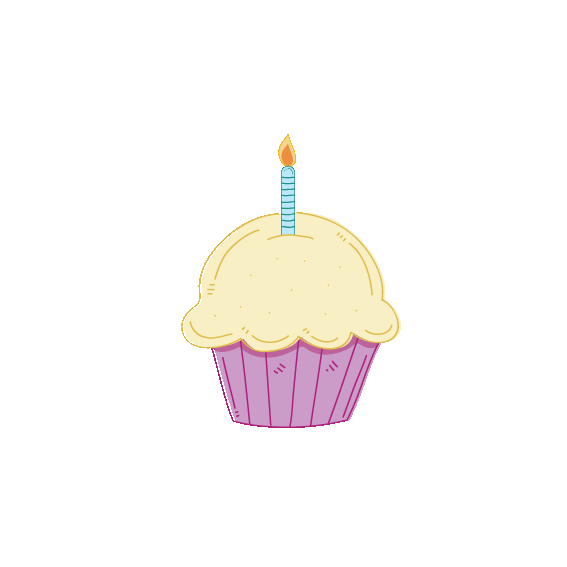 Baa BaaBlack SheepTheater Movement with Barbara4   AM Morgan the Science Gal: Row Row Row Your BoatJack and Jill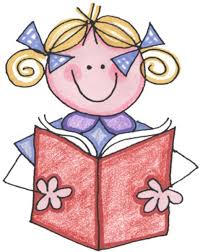 Ballet with Nina5 Hickory Dickory DockMusic with Kimberley:  Instrument of the week – Percussion6 The Muffin Man Tossing Game
Music with Kimberley:  Percussion7 Hey Diddle Diddle the Cat and the FiddleBianca’s cooking class!PM Kim the Science Gal:  DIY lava lamps10 Theme: All About LoveAnimals need love too-Baxter the fluffy white puppy will come visitMake our heart treeTheater Movement 11 10AM Spectacle «Rosette la moufette cherche un ami!» par La petite valise ($9.00)Storytime: The Best Thing about ValentinesBallet 12  Final day to bring scholastic book ordersSong: I Love You!Music:  Voice13    It’s Pyjama Day!  Come to school in your pink or red PJs to enjoy a delicious breakfast.Saute petite grenouilleMusic :  Voice14          Valentine’s Day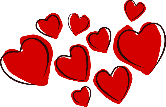 La Saint-ValentinValentine cookiesPM Kim the Science Gal:  Invisible ink  17 Theme: Community HelpersHelping feels goodTheater Movement 18   7:30PM Parent Wine and Cheese Meeting. Everyone welcome!AM Morgan the Science Gal: FirefightersDress-up Time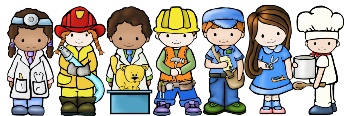 Ballet 19 Who are the people in your neighborhood?Music:  Wooden spoons20Histoire:Les pompiersMusic:  Wooden spoons21  AM Let’s play Basketball with Sportball ($11.00)Faire semblant d’être des docteursPM Kim the Science Gal:  Parachute for toys24 Theme: Day and NightWhat do we do in the daytime and at night?Theater Movement – last class – parents invited25  AM Morgan the Science Gal: Sun ScienceStarburst paintingBallet - last class - parents invited26  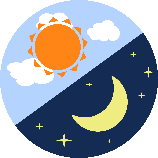 “You are my sunshine”Music:  Electric guitar27 Twinkle Twinkle Little StarMusic:  Electric guitar28 Colour a picture of the sun and moonPM Kim the Science Gal:  How do stars twinkle?